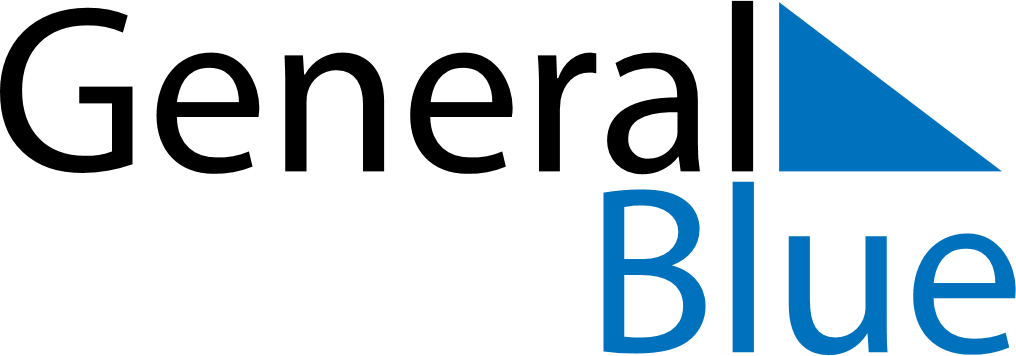 July 2021July 2021July 2021July 2021GuyanaGuyanaGuyanaSundayMondayTuesdayWednesdayThursdayFridayFridaySaturday1223456789910CARICOM Day11121314151616171819202122232324Eid Ul Adha2526272829303031